のRead this text about New Year in Japan.  Then answer the questions.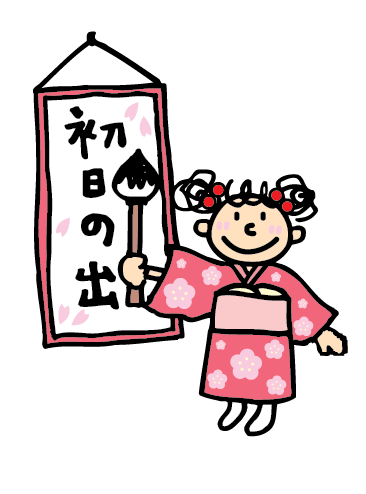 正月はいつからいつまでですか。___________________________________________正月の時、何をしますか。___________________________________________会社や店は開いていますか。___________________________________________How do you say ‘Happy New Year’ in Japanese?  Read and listen to the two conversations below.  Then practice them with a partner. 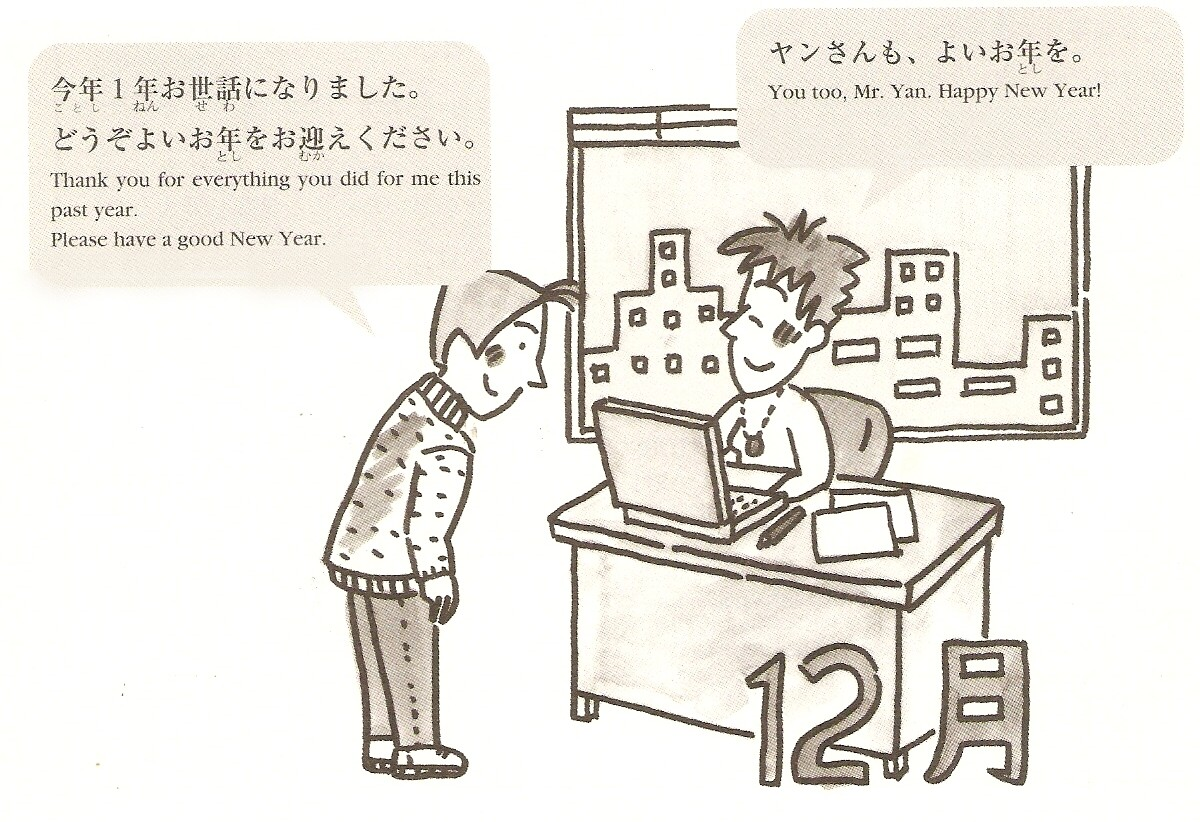 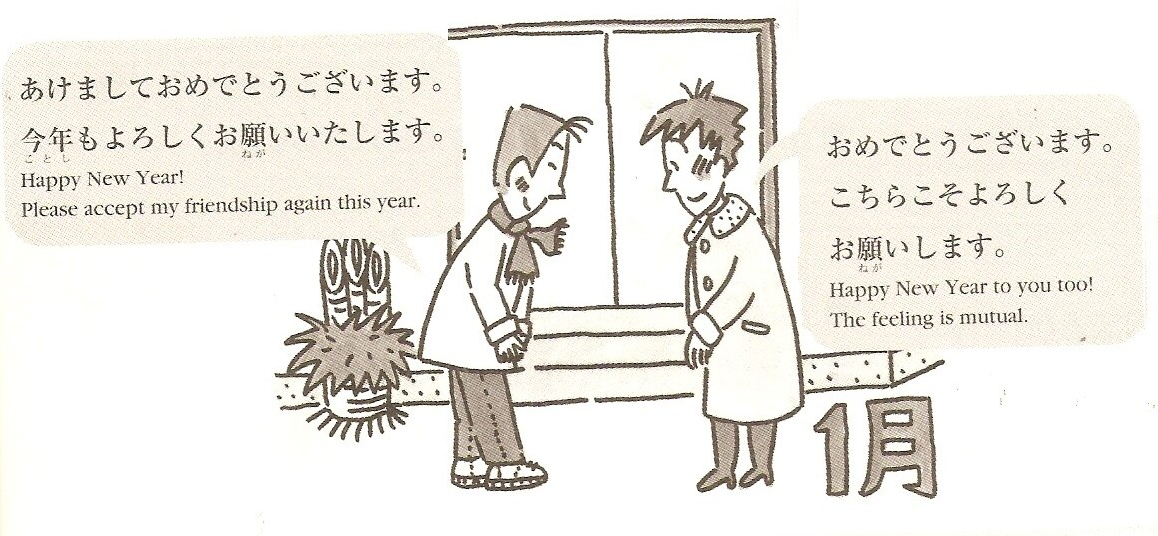 Pictures and texts adapted from:  Nihongo Journal December 2002 ALC press inc www.alc.co.jpIn Japan there are a variety of customs and events in the New Year period.  Look at the traditions  below.  Match the pictures with the Japanese in the box.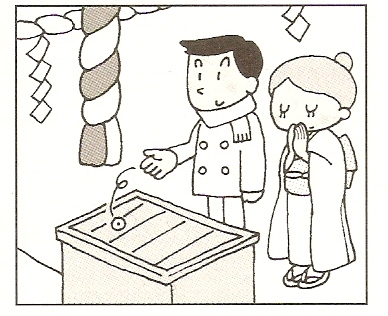 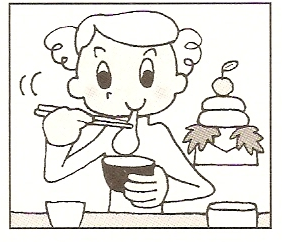 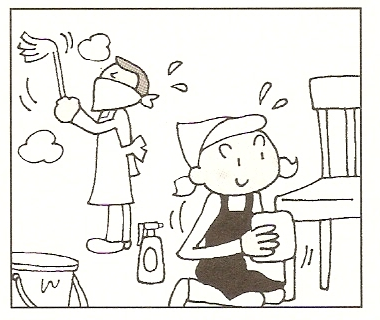     ________________________        _________________________         _____________________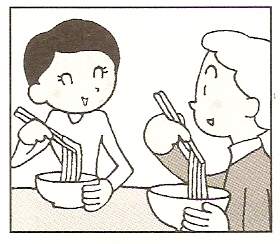 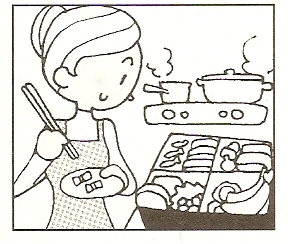 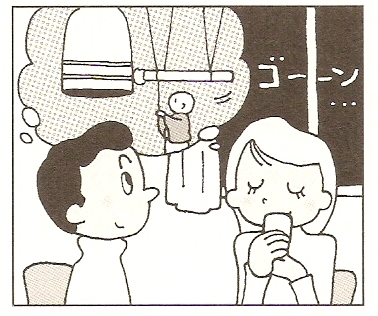     ________________________        _________________________         _____________________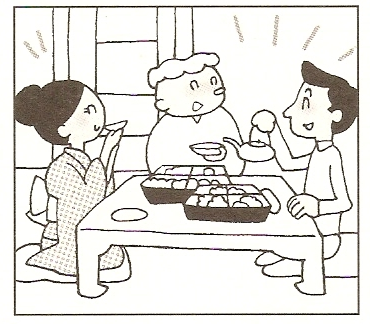 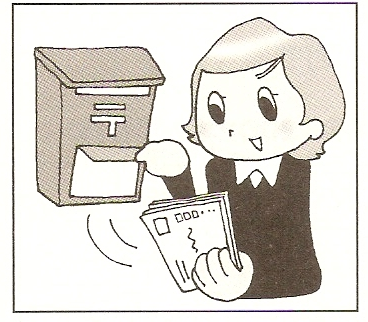 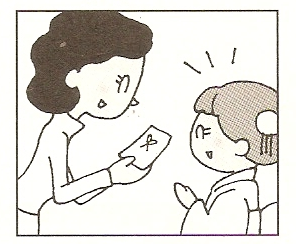     ________________________        _________________________         _____________________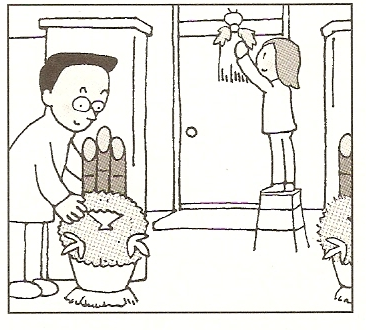     ________________________        Discuss with a partner: オーストラリアでは、をどのようにごしますか。Japanese  （New Year postcards） often use the present year’s Chinese zodiac () as the main design.  2008 was the year of the ねずみ.  What is this year’s zodiac?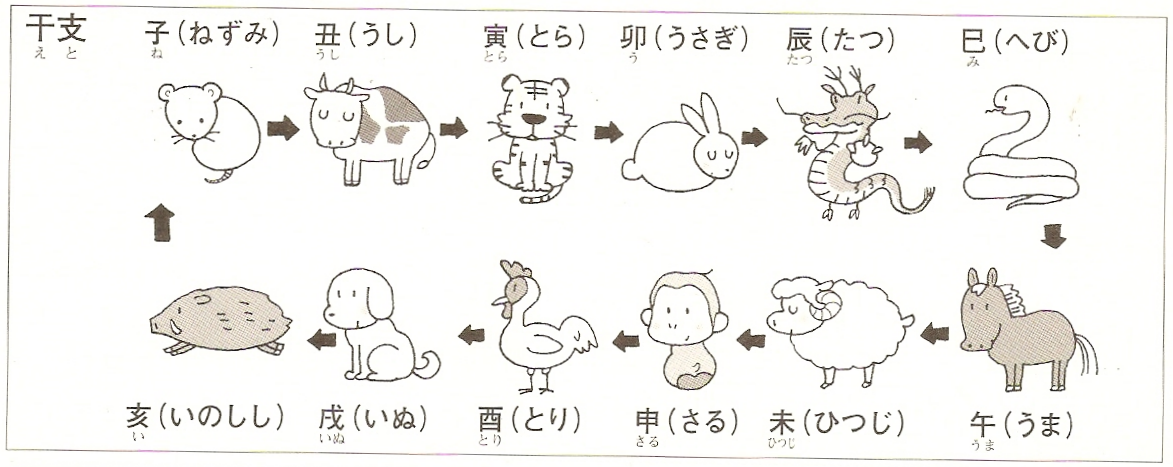 Let’s make a 年賀状.  Research ‘nengajoo’ or ‘nengajyo’ on the Internet.  These sites might help you get some ideas:http://www.nengajoo.com/unique/http://print-e-shop.com/service_menu/nenga_design/nenga_design-b.htmlhttp://www.japaneseform.com/en/otherhtm/nengajyo.htm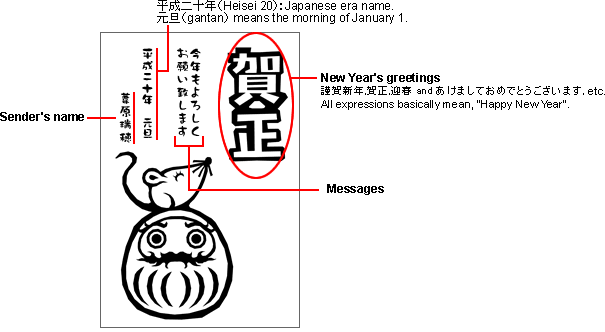 Use this template to make a New Year’s card.  Use this year’s 干支 as your main theme.ANSWERS:1.からまで　From January 1 until January 7 がまってのあいさつをしたり、にったりします。なべ、び、などもたくさんあります。Relatives get together to exchange New Year greetings and to make their first visit of the year to a shrine.  There are many kinds of traditional foods, games and activities for the New Year. あいていません。やもむところがいです。They’re not open. Businesses and shops often close down for this period. 3. にく			をする		おをべるFirst shrine visit of the year		Big clean up			Eat mochi cake soupのをく			おせちをる		しそばをべるListen to the temple bell 		Make New Year obento		Eat ‘Year end’ sobarung 108 times on New Year's Eveおをあげる			をもらう		をく	Give New Year money gift		Receive New Year postcards	Have a New Years partyやおりをるHang up ‘Gate pine’ and New Year ‘offering’ decorations2009 　うし2010　とら2011　うさぎ2012　たつ2013　へび　etc.‘Happy New Year’ in Japanese:Other expressionsけましておめでとうございます｡ おめでとうございます｡ んでのおびをしげます｡はおになりありがとうございました｡ Thank you for all your kind help during the past year. 
もどうぞよろしくおいします｡I hope for your continued favour this year. 
のごをおりしげます｡ Wishing everyone good health.